Doves Homework11th November 2022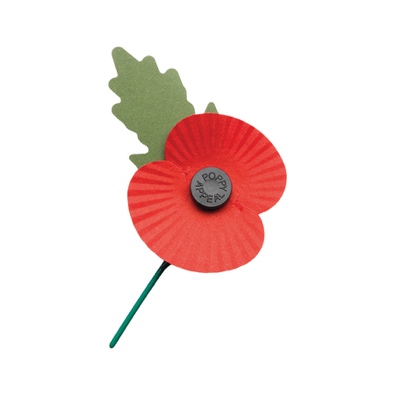 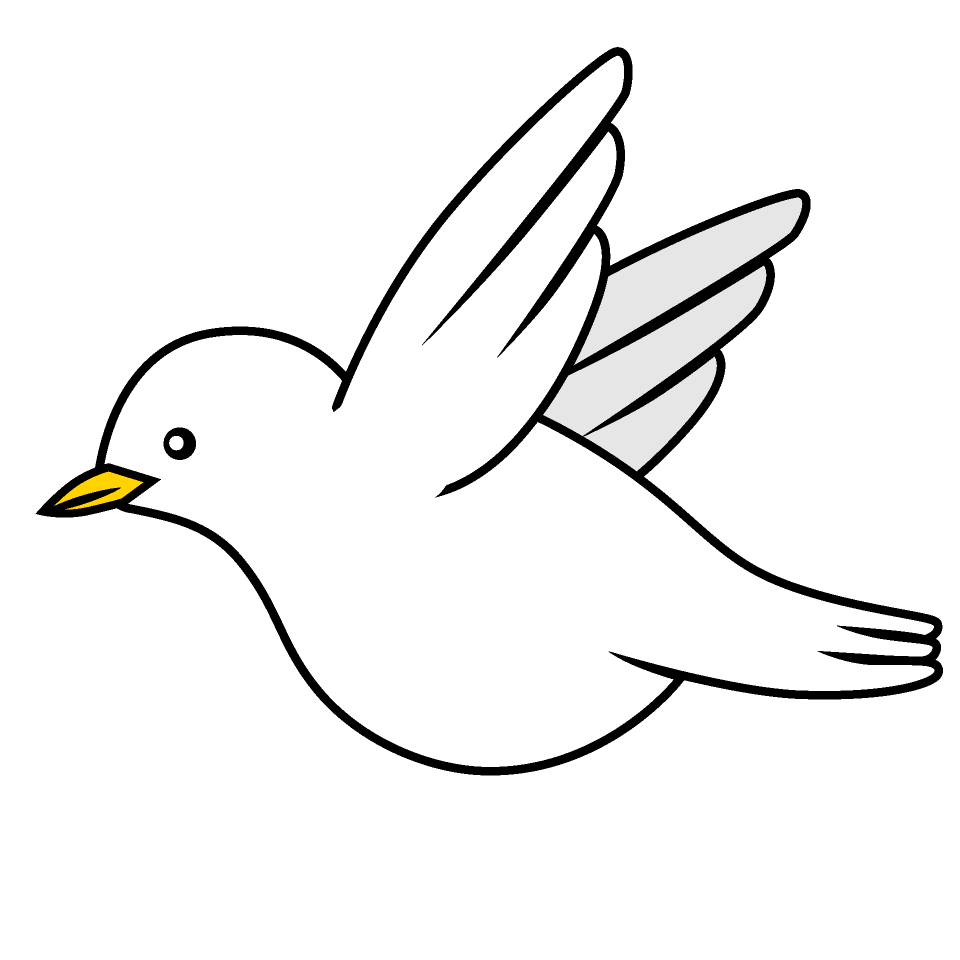 
Tasks
Maths – Education CityWriting –  We’ve been learning about sound in Science. Write me an explanation (with diagrams) about how sound works and travels to the ear and then ending up at the brain.Reading – Read your school reading book at home and ask a grown up to write in your reading record.  Try and read a little bit every night.More books can be accessed through the website Oxford Owl. Times tables - 
Times tables rockstars https://ttrockstars.com/beta/ IDL - three sessions of IDL to be completed at home.  Remember your username is your surname followed by the initial of your first name @ the school postcode eg boyds@fy67tf Use the common exception words list in the General Resources section of the home learning page begin learning the spellings highlighted in yellow for your year group.